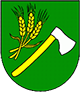 OBEC   T U H R I N AObecný úradTuhrina 70, 082 07 Tuhrina                                                                                                                                    TU – 2022/079-OCÚ-002Z Á P I S N I C A    zo zasadnutia Obecného zastupiteľstva v Tuhrine, konaného dňa 28.12.2022 o 1500 hod., v obradnej sieni OcÚ v TuhrineNa zasadnutí boli prítomní: František LORINC, starosta obce Poslanci Obecného zastupiteľstva: František Ferko,  Peter Ferko, Roman Pohlodko, Štefan FerkoHosť: Mária VargováP r o g r a m:Otvorenie zasadnutia Obecného zastupiteľstvaUrčenie zapisovateľa a overovateľov zápisniceSchválenie programu rokovaniaNávrh rozpočtu Obce Tuhrina na roky 2023-2025 a stanovisko hlavného kontrolóra k návrhu rozpočtu RôzneZáverOtvorenie zasadnutia Obecného zastupiteľstvaZasadnutie Obecného zastupiteľstva v Tuhrine (ďalej len „OZ“) otvoril a viedol František LORINC, starosta obce, ktorý privítal prítomných poslancov. Na zasadnutí bolo prítomní 4 poslanci, preto bolo konštatované, že obecné zasadnutie je uznášaniaschopné. Zasadnutia OZ sa zúčastnil aj 1 obyvateľ obce. Určenie zapisovateľa a overovateľov zápisnice Starosta obce urči za zapisovateľku Mgr. Michaelu Mazákovú.OZ určilo overovateľa zápisnice: Roman PohlodkoSchválenie programu rokovaniaStarosta obce predniesol návrh programu zasadnutia OZ, ktorý bol zverejnený v pozvánke OZ. K návrhu programu OZ poslanci nevzniesli žiadne pripomienky a program zasadnutia schválili. Návrh rozpočtu Obce Tuhrina na roky 2023-2025  a stanovisko hlavného kontrolóra k návrhu rozpočtuStanovisko hlavného kontrolóra k návrhu rozpoču predniesla Mgr. Michaela Mazáková, keďže Mgr. Michaela Okekšák sa ospravedlnila za neprítomnosť. Návrh rozpočtu obce na rok 2023 a návrh viacročného rozpočtu obce je spracovaný v súlade sovšeobecne záväznými právnymi predpismi - zákonom č. 523/2004 Z.z. o rozpočtových pravidláchverejnej správy a o zmene a doplnení niektorých zákonov v znení neskorších predpisov a zákonom č.583/2004 Z.z. o rozpočtových pravidlách územnej samosprávy a o zmene a doplnení niektorýchzákonov v znení neskorších predpisov. Návrh rozpočtu zohľadňuje aj ustanovenia zákona č. 582/2004 Z.z. o miestnych daniach a miestnom poplatku za komunálny odpad a drobné stavebné odpady v znení neskorších predpisov, zákona č. 564/2004 Z.z. o rozpočtovom určení výnosu dane z príjmov územnej samospráve a o zmene a doplnení niektorých zákonov v znení neskorších predpisov. Návrh rozpočtu bol spracovaný v súlade so všeobecne záväznými nariadeniami a internými predpismi obce. Návrh rozpočtu bol verejne sprístupnený v obci spôsobom obvyklým v zákonom stanovenej lehote, t.j. najmenej 15 dní pred jeho schválením v súlade s § 9 ods. 2 zákona č. 369/1990 Zb. o obecnom zriadení v znení neskorších predpisov.Na základe uvedených skutočností o d p o r ú č a m Obecnému zastupiteľstvu, predložený návrhrozpočtu na rok 2023 schváliť a viacročný rozpočet na roky 2024 a 2025 zobrať na vedomieStarosta obce oboznámil prítomných poslancov s navrhovaným programom v zmysle zaslanej   pozvánky. Návrh programu zasadnutia predložil na hlasovanie.Mgr. Michaela Mazáková informovala poslancov, že návrh rozpočtu na rok 2023 je prebytkový Celkové príjmy: 1 229 289,68 €Celkové výdavky: 1 209 859,68 €Prebytok: 19 430 €Rôzne5.1 Finančné pásma pre školské stravovanieStarosta oboznámil poslancov o finančných pásmach Školskej jedálne pri ZŠ s MŠ v Tuhrine určujúce rozpätie nákladov na nákup potravín na jedno jedlo podľa vekových kategórií stravníkov platné od 1.1.2023, ktoré  je potrebné prijať najneskôr do 28.2.2023. III. Finančné pásmo – nákup potravín na jedno jedloStravník MŠ: desiata – 0,50 €, obed – 1,20 €, olovrant – 0,40 € spolu: 2,10 € SL spolu – 2,30 € mesačná platba – 46 €Stravník ZŠ 1. stupeň: obed 1,70 €, čiastočné RN - 0,20 €, SL spolu - 1,90 €, Mesačná platba – 38 €Stravník ZŠ 2. stupeň: obec 1,90 €, čiastočné RN – 0,20 €, SL spolu – 2,10 €, Mesačná platba – 42,00 €5.2 Vytvorenie web stránky – podľa nové zákona (CRZ, SSL, CUET)Starosta obce oboznámil poslancov s 2 ponukami na vytvorenie web stránky CUET jednorazová – firma GALILEO – 708 €, firma Webex. Digital – 828 €Ročne – firma GALILEO – 273,60 €, firma Webex.digital – 324 €Web strana – firma GALILEO – 2000,40 €, Webex digital – 2286 €OZ navrhlo  schváliť, aby na vytvorení web stránky pracovala firma GALILEO.	5.3 Sťažnosť pani Márii Vargovej	Pani Mária Vargová predložila sťažnosť.Podľa § 5 ods. 1 zákona č. 9/2010 Z.z. o sťažnostiach (ďalej v texte iba zákona) podávame týmto sťažnosť podľa  § 3 ods. 1 zákona.  Sústavne šíriaci sa zápach z miestneho potoka, do ktorého vytekajú splašky zo žumpy opri obecných nájomných bytoch a z rodinných domov v rómskej osade, nám, dotknutým obyvateľom obce, spôsobuje neznesiteľné podmienky pri užívaní svojich nehnuteľností. Nemôžeme sa pohybovať a pracovať na našich dvoroch, záhradkách a záhradách. Nemôžeme otvárať okná a vetrať svoje domy počas dňa, ale ani v nočných hodinách. Nemôžeme vonku sušiť bielizeň. Dochádza tým k porušovaniu  § 123 a § 127 ods. 1 Občianskeho zákonníka, podľa ktorého sa vlastník veci musí zdržať všetkého, čím bz nad mieru primeranú pomerom obťažoval iného alebo čím by vážne ohrozoval výkon jeho práv. Preto najmä nesmie nad mieru primeranú pomerom obťažovať hlukom, prachom, popolčekom, dymom, plynmi, parami, pachmi, pevnými a tekutými odpadmi.Pán starosta oznámil, že už volal s pánom z okresného úradu  a dohodli si stretnutie na pondelok 2.1.2023.5.4 Nedoplatky na nájomnomStarosta informoval poslancov o  nedoplatkov na nájomnom – sociálne byty za rok 2022 vo výške  4478 €. Starosta navrhol riešenie, že obec to postúpi exekútorovi a deložovanie bytov.      6. ZáverV závere starosta obce poďakoval prítomným poslancom za účasť na zasadnutí. Nakoľko boli prerokované všetky body zasadnutia poďakoval ešte raz všetkým za účasť a zasadnutie ukončil.V Tuhrine dňa 28. decembra 2022Zápisnicu vyhotovila:  Mgr. Michaela Mazáková                            ................................................ Overovateľ zápisnice:							 .................................................Starosta obce: 								...................................................